Краткосрочный план (КСП)Раздел: Жизнь и творчествоУРОК:     Волшебство музыки в творчестве К.Г.ПаустовскогоРаздел: Жизнь и творчествоУРОК:     Волшебство музыки в творчестве К.Г.ПаустовскогоРаздел: Жизнь и творчествоУРОК:     Волшебство музыки в творчестве К.Г.ПаустовскогоРаздел: Жизнь и творчествоУРОК:     Волшебство музыки в творчестве К.Г.ПаустовскогоШкола: «Егизкум»Школа: «Егизкум»Школа: «Егизкум»Школа: «Егизкум»Школа: «Егизкум»Дата: 23.01.2018г.Дата: 23.01.2018г.Дата: 23.01.2018г.Дата: 23.01.2018г.ФИО учителя: Абдимуминова А.ФИО учителя: Абдимуминова А.ФИО учителя: Абдимуминова А.ФИО учителя: Абдимуминова А.ФИО учителя: Абдимуминова А.КЛАСС:5 КЛАСС:5 КЛАСС:5 КЛАСС:5 Количество присутствующих:Количество отсутствующих:Количество отсутствующих:Количество отсутствующих:Количество отсутствующих:Цели обучения, которые необходимо достичь на данном урокеЦели обучения, которые необходимо достичь на данном уроке5.1.2.1.- понимать значение слов бытовой и духовно-нравственной тематики.5.5.1.2.- использовать существительные, прилагательные, числительные правильно согласовывая по роду, числу и падежу.5.1.2.1.- понимать значение слов бытовой и духовно-нравственной тематики.5.5.1.2.- использовать существительные, прилагательные, числительные правильно согласовывая по роду, числу и падежу.5.1.2.1.- понимать значение слов бытовой и духовно-нравственной тематики.5.5.1.2.- использовать существительные, прилагательные, числительные правильно согласовывая по роду, числу и падежу.5.1.2.1.- понимать значение слов бытовой и духовно-нравственной тематики.5.5.1.2.- использовать существительные, прилагательные, числительные правильно согласовывая по роду, числу и падежу.5.1.2.1.- понимать значение слов бытовой и духовно-нравственной тематики.5.5.1.2.- использовать существительные, прилагательные, числительные правильно согласовывая по роду, числу и падежу.5.1.2.1.- понимать значение слов бытовой и духовно-нравственной тематики.5.5.1.2.- использовать существительные, прилагательные, числительные правильно согласовывая по роду, числу и падежу.5.1.2.1.- понимать значение слов бытовой и духовно-нравственной тематики.5.5.1.2.- использовать существительные, прилагательные, числительные правильно согласовывая по роду, числу и падежу.Цели урокаЦели урокаВсе учащиеся смогут: отвечать на вопросы.Все учащиеся смогут: отвечать на вопросы.Все учащиеся смогут: отвечать на вопросы.Все учащиеся смогут: отвечать на вопросы.Все учащиеся смогут: отвечать на вопросы.Все учащиеся смогут: отвечать на вопросы.Все учащиеся смогут: отвечать на вопросы.Цели урокаЦели урокаБольшинство учащихся сможет: рассказать содержание текстаБольшинство учащихся сможет: рассказать содержание текстаБольшинство учащихся сможет: рассказать содержание текстаБольшинство учащихся сможет: рассказать содержание текстаБольшинство учащихся сможет: рассказать содержание текстаБольшинство учащихся сможет: рассказать содержание текстаБольшинство учащихся сможет: рассказать содержание текстаЦели урокаЦели урокаНекоторые учащиеся смогут: сколонять имена прилагательныеНекоторые учащиеся смогут: сколонять имена прилагательныеНекоторые учащиеся смогут: сколонять имена прилагательныеНекоторые учащиеся смогут: сколонять имена прилагательныеНекоторые учащиеся смогут: сколонять имена прилагательныеНекоторые учащиеся смогут: сколонять имена прилагательныеНекоторые учащиеся смогут: сколонять имена прилагательныеЯзыковая цель:Языковая цель:Ключевые слова и фразы: композитор, лес, девочка, корзина, еловые шишки, музыка.Ключевые слова и фразы: композитор, лес, девочка, корзина, еловые шишки, музыка.Ключевые слова и фразы: композитор, лес, девочка, корзина, еловые шишки, музыка.Ключевые слова и фразы: композитор, лес, девочка, корзина, еловые шишки, музыка.Ключевые слова и фразы: композитор, лес, девочка, корзина, еловые шишки, музыка.Ключевые слова и фразы: композитор, лес, девочка, корзина, еловые шишки, музыка.Ключевые слова и фразы: композитор, лес, девочка, корзина, еловые шишки, музыка.Полезные фразы для диалога/письма: две тысячи восемнадцатый год, двадцать первый век ,десятьПолезные фразы для диалога/письма: две тысячи восемнадцатый год, двадцать первый век ,десятьПолезные фразы для диалога/письма: две тысячи восемнадцатый год, двадцать первый век ,десятьПолезные фразы для диалога/письма: две тысячи восемнадцатый год, двадцать первый век ,десятьПолезные фразы для диалога/письма: две тысячи восемнадцатый год, двадцать первый век ,десятьПолезные фразы для диалога/письма: две тысячи восемнадцатый год, двадцать первый век ,десятьПолезные фразы для диалога/письма: две тысячи восемнадцатый год, двадцать первый век ,десятьВопросы для обсуждения:Что пообещал Григ девочке?Вопросы для обсуждения:Что пообещал Григ девочке?Вопросы для обсуждения:Что пообещал Григ девочке?Вопросы для обсуждения:Что пообещал Григ девочке?Вопросы для обсуждения:Что пообещал Григ девочке?Вопросы для обсуждения:Что пообещал Григ девочке?Вопросы для обсуждения:Что пообещал Григ девочке?Можете ли вы сказать, почему...?Почему Григ не захотел сделать его сразу?Можете ли вы сказать, почему...?Почему Григ не захотел сделать его сразу?Можете ли вы сказать, почему...?Почему Григ не захотел сделать его сразу?Можете ли вы сказать, почему...?Почему Григ не захотел сделать его сразу?Можете ли вы сказать, почему...?Почему Григ не захотел сделать его сразу?Можете ли вы сказать, почему...?Почему Григ не захотел сделать его сразу?Можете ли вы сказать, почему...?Почему Григ не захотел сделать его сразу?Письменные подсказки: тысяча девятьсот девяносто первый годПисьменные подсказки: тысяча девятьсот девяносто первый годПисьменные подсказки: тысяча девятьсот девяносто первый годПисьменные подсказки: тысяча девятьсот девяносто первый годПисьменные подсказки: тысяча девятьсот девяносто первый годПисьменные подсказки: тысяча девятьсот девяносто первый годПисьменные подсказки: тысяча девятьсот девяносто первый годПредыдущее обучениеПредыдущее обучениеНа предыдущем уроке дети усвоили  простые слова и выражения по теме урока, понимают их и употребляют их в своей речи, составляют простые предложения.На предыдущем уроке дети усвоили  простые слова и выражения по теме урока, понимают их и употребляют их в своей речи, составляют простые предложения.На предыдущем уроке дети усвоили  простые слова и выражения по теме урока, понимают их и употребляют их в своей речи, составляют простые предложения.На предыдущем уроке дети усвоили  простые слова и выражения по теме урока, понимают их и употребляют их в своей речи, составляют простые предложения.На предыдущем уроке дети усвоили  простые слова и выражения по теме урока, понимают их и употребляют их в своей речи, составляют простые предложения.На предыдущем уроке дети усвоили  простые слова и выражения по теме урока, понимают их и употребляют их в своей речи, составляют простые предложения.На предыдущем уроке дети усвоили  простые слова и выражения по теме урока, понимают их и употребляют их в своей речи, составляют простые предложения.План План План План План План План План План Планируемое времяЗапланированная деятельностьЗапланированная деятельностьЗапланированная деятельностьЗапланированная деятельностьЗапланированная деятельностьЗапланированная деятельностьЗапланированная деятельностьРесурсыНачало урокаСередина урокаКонец урокаОрганизационный моментДеление на группыОпрос домашнего задания1)Курмангазы родился в богатой семье.2)По народному календарю Курмангазы родился в год собаки.3) «Балбырауын» - кюй Курмангазы.4) Мать Курмангазы звали Алка.                         5) В 18 лет Курмангазы уехал из родного аула.Стартер – подведение к теме урокаОзнакомтесь с ключевыми словами и подумайте, о чем пойдет речь на уроке.     Композитор, лес,девочка, корзина,еловые шишки,музыка.Объявление цели и темы урока.Знаете ли вы Константина  Георгиевича Паустовского?			   
Показ слайда ( Портрет, жизнь и творчество)Чтение отрывок из рассказа «Корзина с еловыми шишками»Показ картины Е.Чудновской «Корзина с еловыми шишками»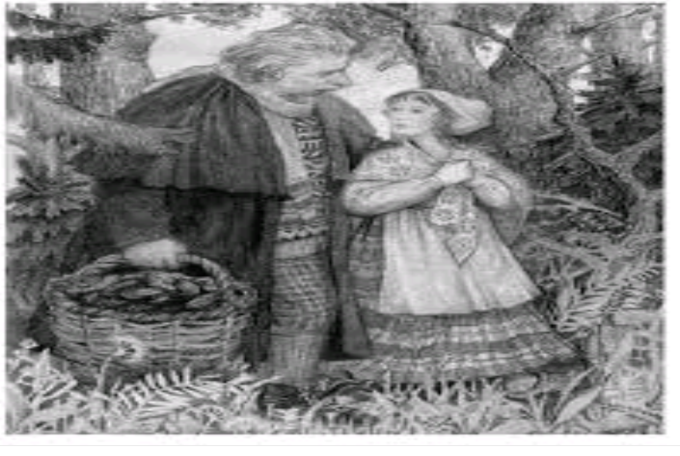 Словарная  работа Групповая работа«Тонкие вопросы»1.Кто такой Эдвард Григ?2.С кем Григ встретился в лесу?3.Как звали девочку?4.Что пообещал Григ девочке?5. Когда же Дагни должна получить подарок?6.Сколько лет будет тогда Дагни?«Толстые вопросы»1.Что делала в лесу Дагни?2.Почему композитор решил сделать ей подарок?3.Почему Григ не захотел сделать его сразу?4.Что в разговоре Грига с Дагни самое главное?5.Почему музыкант помог девочке донести корзину с еловыми шишками?6.Что могло понравиться Григу в девочке?Объяснение новой темыИмя числительное – самостоятельная часть речи, которая обозначает количество или порядок при счёте и отвечают на вопросы сколько?который?какой?Какой?                    пятыйКоторый?               двадцатыйСколько?                семь,тридцатьЗакрепление темыВыполнение упражнении 365.1) Сколько тебе лет?2) В каком году ты родился (родилась)?3) Когда у тебя день рождения?4) Какой сейчас год? А век?5) В каком классе ты учишься?- Работа в тетради.Домашнее задание1.Упражнение 366.2.Прочитать отрывок из рассказа «Корзина с еловыми шишками»Подведение итогов урока, оценивание.Организационный моментДеление на группыОпрос домашнего задания1)Курмангазы родился в богатой семье.2)По народному календарю Курмангазы родился в год собаки.3) «Балбырауын» - кюй Курмангазы.4) Мать Курмангазы звали Алка.                         5) В 18 лет Курмангазы уехал из родного аула.Стартер – подведение к теме урокаОзнакомтесь с ключевыми словами и подумайте, о чем пойдет речь на уроке.     Композитор, лес,девочка, корзина,еловые шишки,музыка.Объявление цели и темы урока.Знаете ли вы Константина  Георгиевича Паустовского?			   
Показ слайда ( Портрет, жизнь и творчество)Чтение отрывок из рассказа «Корзина с еловыми шишками»Показ картины Е.Чудновской «Корзина с еловыми шишками»Словарная  работа Групповая работа«Тонкие вопросы»1.Кто такой Эдвард Григ?2.С кем Григ встретился в лесу?3.Как звали девочку?4.Что пообещал Григ девочке?5. Когда же Дагни должна получить подарок?6.Сколько лет будет тогда Дагни?«Толстые вопросы»1.Что делала в лесу Дагни?2.Почему композитор решил сделать ей подарок?3.Почему Григ не захотел сделать его сразу?4.Что в разговоре Грига с Дагни самое главное?5.Почему музыкант помог девочке донести корзину с еловыми шишками?6.Что могло понравиться Григу в девочке?Объяснение новой темыИмя числительное – самостоятельная часть речи, которая обозначает количество или порядок при счёте и отвечают на вопросы сколько?который?какой?Какой?                    пятыйКоторый?               двадцатыйСколько?                семь,тридцатьЗакрепление темыВыполнение упражнении 365.1) Сколько тебе лет?2) В каком году ты родился (родилась)?3) Когда у тебя день рождения?4) Какой сейчас год? А век?5) В каком классе ты учишься?- Работа в тетради.Домашнее задание1.Упражнение 366.2.Прочитать отрывок из рассказа «Корзина с еловыми шишками»Подведение итогов урока, оценивание.Организационный моментДеление на группыОпрос домашнего задания1)Курмангазы родился в богатой семье.2)По народному календарю Курмангазы родился в год собаки.3) «Балбырауын» - кюй Курмангазы.4) Мать Курмангазы звали Алка.                         5) В 18 лет Курмангазы уехал из родного аула.Стартер – подведение к теме урокаОзнакомтесь с ключевыми словами и подумайте, о чем пойдет речь на уроке.     Композитор, лес,девочка, корзина,еловые шишки,музыка.Объявление цели и темы урока.Знаете ли вы Константина  Георгиевича Паустовского?			   
Показ слайда ( Портрет, жизнь и творчество)Чтение отрывок из рассказа «Корзина с еловыми шишками»Показ картины Е.Чудновской «Корзина с еловыми шишками»Словарная  работа Групповая работа«Тонкие вопросы»1.Кто такой Эдвард Григ?2.С кем Григ встретился в лесу?3.Как звали девочку?4.Что пообещал Григ девочке?5. Когда же Дагни должна получить подарок?6.Сколько лет будет тогда Дагни?«Толстые вопросы»1.Что делала в лесу Дагни?2.Почему композитор решил сделать ей подарок?3.Почему Григ не захотел сделать его сразу?4.Что в разговоре Грига с Дагни самое главное?5.Почему музыкант помог девочке донести корзину с еловыми шишками?6.Что могло понравиться Григу в девочке?Объяснение новой темыИмя числительное – самостоятельная часть речи, которая обозначает количество или порядок при счёте и отвечают на вопросы сколько?который?какой?Какой?                    пятыйКоторый?               двадцатыйСколько?                семь,тридцатьЗакрепление темыВыполнение упражнении 365.1) Сколько тебе лет?2) В каком году ты родился (родилась)?3) Когда у тебя день рождения?4) Какой сейчас год? А век?5) В каком классе ты учишься?- Работа в тетради.Домашнее задание1.Упражнение 366.2.Прочитать отрывок из рассказа «Корзина с еловыми шишками»Подведение итогов урока, оценивание.Организационный моментДеление на группыОпрос домашнего задания1)Курмангазы родился в богатой семье.2)По народному календарю Курмангазы родился в год собаки.3) «Балбырауын» - кюй Курмангазы.4) Мать Курмангазы звали Алка.                         5) В 18 лет Курмангазы уехал из родного аула.Стартер – подведение к теме урокаОзнакомтесь с ключевыми словами и подумайте, о чем пойдет речь на уроке.     Композитор, лес,девочка, корзина,еловые шишки,музыка.Объявление цели и темы урока.Знаете ли вы Константина  Георгиевича Паустовского?			   
Показ слайда ( Портрет, жизнь и творчество)Чтение отрывок из рассказа «Корзина с еловыми шишками»Показ картины Е.Чудновской «Корзина с еловыми шишками»Словарная  работа Групповая работа«Тонкие вопросы»1.Кто такой Эдвард Григ?2.С кем Григ встретился в лесу?3.Как звали девочку?4.Что пообещал Григ девочке?5. Когда же Дагни должна получить подарок?6.Сколько лет будет тогда Дагни?«Толстые вопросы»1.Что делала в лесу Дагни?2.Почему композитор решил сделать ей подарок?3.Почему Григ не захотел сделать его сразу?4.Что в разговоре Грига с Дагни самое главное?5.Почему музыкант помог девочке донести корзину с еловыми шишками?6.Что могло понравиться Григу в девочке?Объяснение новой темыИмя числительное – самостоятельная часть речи, которая обозначает количество или порядок при счёте и отвечают на вопросы сколько?который?какой?Какой?                    пятыйКоторый?               двадцатыйСколько?                семь,тридцатьЗакрепление темыВыполнение упражнении 365.1) Сколько тебе лет?2) В каком году ты родился (родилась)?3) Когда у тебя день рождения?4) Какой сейчас год? А век?5) В каком классе ты учишься?- Работа в тетради.Домашнее задание1.Упражнение 366.2.Прочитать отрывок из рассказа «Корзина с еловыми шишками»Подведение итогов урока, оценивание.Организационный моментДеление на группыОпрос домашнего задания1)Курмангазы родился в богатой семье.2)По народному календарю Курмангазы родился в год собаки.3) «Балбырауын» - кюй Курмангазы.4) Мать Курмангазы звали Алка.                         5) В 18 лет Курмангазы уехал из родного аула.Стартер – подведение к теме урокаОзнакомтесь с ключевыми словами и подумайте, о чем пойдет речь на уроке.     Композитор, лес,девочка, корзина,еловые шишки,музыка.Объявление цели и темы урока.Знаете ли вы Константина  Георгиевича Паустовского?			   
Показ слайда ( Портрет, жизнь и творчество)Чтение отрывок из рассказа «Корзина с еловыми шишками»Показ картины Е.Чудновской «Корзина с еловыми шишками»Словарная  работа Групповая работа«Тонкие вопросы»1.Кто такой Эдвард Григ?2.С кем Григ встретился в лесу?3.Как звали девочку?4.Что пообещал Григ девочке?5. Когда же Дагни должна получить подарок?6.Сколько лет будет тогда Дагни?«Толстые вопросы»1.Что делала в лесу Дагни?2.Почему композитор решил сделать ей подарок?3.Почему Григ не захотел сделать его сразу?4.Что в разговоре Грига с Дагни самое главное?5.Почему музыкант помог девочке донести корзину с еловыми шишками?6.Что могло понравиться Григу в девочке?Объяснение новой темыИмя числительное – самостоятельная часть речи, которая обозначает количество или порядок при счёте и отвечают на вопросы сколько?который?какой?Какой?                    пятыйКоторый?               двадцатыйСколько?                семь,тридцатьЗакрепление темыВыполнение упражнении 365.1) Сколько тебе лет?2) В каком году ты родился (родилась)?3) Когда у тебя день рождения?4) Какой сейчас год? А век?5) В каком классе ты учишься?- Работа в тетради.Домашнее задание1.Упражнение 366.2.Прочитать отрывок из рассказа «Корзина с еловыми шишками»Подведение итогов урока, оценивание.Организационный моментДеление на группыОпрос домашнего задания1)Курмангазы родился в богатой семье.2)По народному календарю Курмангазы родился в год собаки.3) «Балбырауын» - кюй Курмангазы.4) Мать Курмангазы звали Алка.                         5) В 18 лет Курмангазы уехал из родного аула.Стартер – подведение к теме урокаОзнакомтесь с ключевыми словами и подумайте, о чем пойдет речь на уроке.     Композитор, лес,девочка, корзина,еловые шишки,музыка.Объявление цели и темы урока.Знаете ли вы Константина  Георгиевича Паустовского?			   
Показ слайда ( Портрет, жизнь и творчество)Чтение отрывок из рассказа «Корзина с еловыми шишками»Показ картины Е.Чудновской «Корзина с еловыми шишками»Словарная  работа Групповая работа«Тонкие вопросы»1.Кто такой Эдвард Григ?2.С кем Григ встретился в лесу?3.Как звали девочку?4.Что пообещал Григ девочке?5. Когда же Дагни должна получить подарок?6.Сколько лет будет тогда Дагни?«Толстые вопросы»1.Что делала в лесу Дагни?2.Почему композитор решил сделать ей подарок?3.Почему Григ не захотел сделать его сразу?4.Что в разговоре Грига с Дагни самое главное?5.Почему музыкант помог девочке донести корзину с еловыми шишками?6.Что могло понравиться Григу в девочке?Объяснение новой темыИмя числительное – самостоятельная часть речи, которая обозначает количество или порядок при счёте и отвечают на вопросы сколько?который?какой?Какой?                    пятыйКоторый?               двадцатыйСколько?                семь,тридцатьЗакрепление темыВыполнение упражнении 365.1) Сколько тебе лет?2) В каком году ты родился (родилась)?3) Когда у тебя день рождения?4) Какой сейчас год? А век?5) В каком классе ты учишься?- Работа в тетради.Домашнее задание1.Упражнение 366.2.Прочитать отрывок из рассказа «Корзина с еловыми шишками»Подведение итогов урока, оценивание.Организационный моментДеление на группыОпрос домашнего задания1)Курмангазы родился в богатой семье.2)По народному календарю Курмангазы родился в год собаки.3) «Балбырауын» - кюй Курмангазы.4) Мать Курмангазы звали Алка.                         5) В 18 лет Курмангазы уехал из родного аула.Стартер – подведение к теме урокаОзнакомтесь с ключевыми словами и подумайте, о чем пойдет речь на уроке.     Композитор, лес,девочка, корзина,еловые шишки,музыка.Объявление цели и темы урока.Знаете ли вы Константина  Георгиевича Паустовского?			   
Показ слайда ( Портрет, жизнь и творчество)Чтение отрывок из рассказа «Корзина с еловыми шишками»Показ картины Е.Чудновской «Корзина с еловыми шишками»Словарная  работа Групповая работа«Тонкие вопросы»1.Кто такой Эдвард Григ?2.С кем Григ встретился в лесу?3.Как звали девочку?4.Что пообещал Григ девочке?5. Когда же Дагни должна получить подарок?6.Сколько лет будет тогда Дагни?«Толстые вопросы»1.Что делала в лесу Дагни?2.Почему композитор решил сделать ей подарок?3.Почему Григ не захотел сделать его сразу?4.Что в разговоре Грига с Дагни самое главное?5.Почему музыкант помог девочке донести корзину с еловыми шишками?6.Что могло понравиться Григу в девочке?Объяснение новой темыИмя числительное – самостоятельная часть речи, которая обозначает количество или порядок при счёте и отвечают на вопросы сколько?который?какой?Какой?                    пятыйКоторый?               двадцатыйСколько?                семь,тридцатьЗакрепление темыВыполнение упражнении 365.1) Сколько тебе лет?2) В каком году ты родился (родилась)?3) Когда у тебя день рождения?4) Какой сейчас год? А век?5) В каком классе ты учишься?- Работа в тетради.Домашнее задание1.Упражнение 366.2.Прочитать отрывок из рассказа «Корзина с еловыми шишками»Подведение итогов урока, оценивание.Слайд №1Слайд №2Аудиозапись 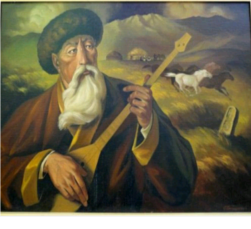 Слайд №3Слайд №4,5Портрет писателя К.Г.ПаустовскогоСлайд №6,7Слайд №8Слайд №9Портрет композитора Аудиозапись 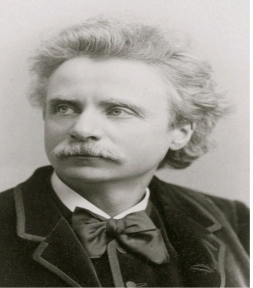 КартинаСлайд №10Слайд №11Слайды № 12Ель, корзина с шишкамиСлайд №13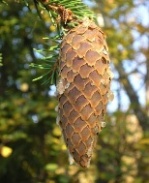 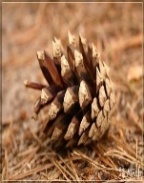 Слайд №14Рабочая тетрадьСлайд №15Рабочая тетрадьСлайд  №16Дополнительная информацияДополнительная информацияДополнительная информацияДополнительная информацияДополнительная информацияДополнительная информацияДополнительная информацияДополнительная информацияДополнительная информацияДифференциация – как вы будете предоставлять больше поддержки? Какие задания вы будете давать более способным ученикам?Дифференциация – как вы будете предоставлять больше поддержки? Какие задания вы будете давать более способным ученикам?Дифференциация – как вы будете предоставлять больше поддержки? Какие задания вы будете давать более способным ученикам?Оценивание – как вы планируете отслеживать прогресс/знания учащихся?Оценивание – как вы планируете отслеживать прогресс/знания учащихся?Оценивание – как вы планируете отслеживать прогресс/знания учащихся?Оценивание – как вы планируете отслеживать прогресс/знания учащихся?Межпредметные связиЗдоровье и безопасностьИКТЦенности Межпредметные связиЗдоровье и безопасностьИКТЦенности Усложнение задания: Написать усложнённые числительные и привести примерыУпражнение для менее способных: Усложнение задания: Написать усложнённые числительные и привести примерыУпражнение для менее способных: Усложнение задания: Написать усложнённые числительные и привести примерыУпражнение для менее способных: Формативное оцениваниеСмайликиФишкиФормативное оцениваниеСмайликиФишкиФормативное оцениваниеСмайликиФишкиФормативное оцениваниеСмайликиФишкиМПСКазахский язык,музыка, географияИКТАудиозапись ЦенностиУважение к музыкеМПСКазахский язык,музыка, географияИКТАудиозапись ЦенностиУважение к музыкеРефлексия - Были ли цели обучения/    урока достижимыми?- Чему сегодня научились   учащиеся?- Какой была атмосфера   обучения?- Успешными ли были   задания по установлению   различий между   учащимися?- Придерживался ли я   временного графика? Какие   отступления от плана я   сделал и почему?Рефлексия - Были ли цели обучения/    урока достижимыми?- Чему сегодня научились   учащиеся?- Какой была атмосфера   обучения?- Успешными ли были   задания по установлению   различий между   учащимися?- Придерживался ли я   временного графика? Какие   отступления от плана я   сделал и почему?Рефлексия - Были ли цели обучения/    урока достижимыми?- Чему сегодня научились   учащиеся?- Какой была атмосфера   обучения?- Успешными ли были   задания по установлению   различий между   учащимися?- Придерживался ли я   временного графика? Какие   отступления от плана я   сделал и почему?Используйте это место для записи ваших наблюдений по уроку. Ответьте на вопросы о вашем уроке, написанные в левом столбике.Итоговое оцениваниеНазовите два наиболее успешных момента (как преподавания, так и обучения)?1:2:Назовите два момента, которые бы способствовали улучшению урока (какпреподавания, так и обучения)?1:2:Что нового я узнал о классе и его отдельных учащихся и как это отразится напроведении моего следующего урока?Используйте это место для записи ваших наблюдений по уроку. Ответьте на вопросы о вашем уроке, написанные в левом столбике.Итоговое оцениваниеНазовите два наиболее успешных момента (как преподавания, так и обучения)?1:2:Назовите два момента, которые бы способствовали улучшению урока (какпреподавания, так и обучения)?1:2:Что нового я узнал о классе и его отдельных учащихся и как это отразится напроведении моего следующего урока?Используйте это место для записи ваших наблюдений по уроку. Ответьте на вопросы о вашем уроке, написанные в левом столбике.Итоговое оцениваниеНазовите два наиболее успешных момента (как преподавания, так и обучения)?1:2:Назовите два момента, которые бы способствовали улучшению урока (какпреподавания, так и обучения)?1:2:Что нового я узнал о классе и его отдельных учащихся и как это отразится напроведении моего следующего урока?Используйте это место для записи ваших наблюдений по уроку. Ответьте на вопросы о вашем уроке, написанные в левом столбике.Итоговое оцениваниеНазовите два наиболее успешных момента (как преподавания, так и обучения)?1:2:Назовите два момента, которые бы способствовали улучшению урока (какпреподавания, так и обучения)?1:2:Что нового я узнал о классе и его отдельных учащихся и как это отразится напроведении моего следующего урока?Используйте это место для записи ваших наблюдений по уроку. Ответьте на вопросы о вашем уроке, написанные в левом столбике.Итоговое оцениваниеНазовите два наиболее успешных момента (как преподавания, так и обучения)?1:2:Назовите два момента, которые бы способствовали улучшению урока (какпреподавания, так и обучения)?1:2:Что нового я узнал о классе и его отдельных учащихся и как это отразится напроведении моего следующего урока?Используйте это место для записи ваших наблюдений по уроку. Ответьте на вопросы о вашем уроке, написанные в левом столбике.Итоговое оцениваниеНазовите два наиболее успешных момента (как преподавания, так и обучения)?1:2:Назовите два момента, которые бы способствовали улучшению урока (какпреподавания, так и обучения)?1:2:Что нового я узнал о классе и его отдельных учащихся и как это отразится напроведении моего следующего урока?